陕西省康复医学会关于举办2023年陕西省第二届康复治疗技能大赛暨第五届吞咽障碍康复病例大赛的通知为进一步促进全省康复诊疗技术的发展，提高康复治疗人员的专业能力，优化团队诊疗模式，展现我省康复治疗新技术、新进展，陕西省康复医学会将于2023年6月3-4日举办陕西省第二届康复治疗技能大赛暨陕西省第五届吞咽障碍康复病例大赛，大赛将秉承“规范康复技术，锻炼康复团队，助力健康陕西”的宗旨。现将有关事宜通知如下：一、大赛名称：陕西省第二届康复治疗技能大赛暨第五届吞咽障碍康复病例大赛二、主办单位：陕西省康复医学会三、承办单位：陕西省康复医学会康复治疗师委员会四、大赛时间和地点：时间：2023年6月3-4日地点：西安曲江国际会议中心五、大赛形式：（一）团队模式参赛参赛队伍应由3-5名选手组成（1名领队 + 1名康复医师 + 1-3名康复治疗师，PT、OT、ST、P&O、护理或其他康复人员），不接受个人参赛，不允许跨机构组队，报名后不得更换参赛选手，逾期提交参赛PPT视为自动放弃参赛资格。（二）竞赛形式：入围赛（初赛）和现场竞赛（复赛）。入围赛：各参赛队伍于3月15日24：00前完成病例 PPT 提交（PPT发送到学会邮箱：sxskfyxh@163.com，文件名为：参赛单位+题目），PPT内容需包括病例汇报、康复评估、康复治疗、出院指导等，展示内容可加入视频、图片等，确保病例汇报详细、生动、有代表性和具备一定的诊疗难点。评审专家初评后于3月30日公布入围现场竞赛的团队名单。现场竞赛：入围现场竞赛的团队于2022年6月3日 7：30-12：30 在西安曲江国际会议中心进行现场竞赛，每队汇报时间为10分钟。（三）相关说明参赛队员必须正式注册后方可参加竞赛，未注册队员视为自动放弃参赛资格。食宿交通费用自理回参赛者单位报销。为保证PPT演示流畅，请使用Office PPT 格式。六、参赛作品相关要求：（一）参赛作品内容：吞咽障碍康复、神经康复、肌骨康复、儿童康复、内科康复等。（二）作品图片及视频要求：（1）图片选用相机拍摄，高清质量；原始图片为JPG或TIF格式，≥300dpi；（2）视频要求：1）高清拍摄（分辨率 1920×1080，1280×720），要求画面清晰，选择最佳拍摄角度、固定机位拍摄，保证画面无明显晃动，重点突出，拍摄现场干净整洁，无嘈杂音；2）视频时长：单个视频时长小于5分钟；3）视频格式：MP4或其他常用格式。七、奖项设置：本次大赛只设团队奖：一等奖1名、二等奖2名、三等奖4名，优秀奖若干名，获奖者颁发荣誉奖牌。对于吞咽特色鲜明的病例，从中将选择前三名代表陕西省参加西北地区全国选拔赛。八、联系人：竞赛学术联系人：惠艳娉（15399067385）竞赛组织联系人：雷晓辉（15802957376）、晏光林（17868393816）、胡冰涛（15709101466）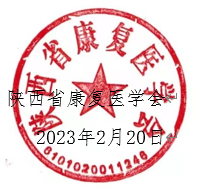 